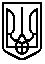 Дмитрівська загальноосвітня школа І – ІІІ ступенівКиєво – Святошинської районної державної адміністраціїКиївської областівул.  Лісна, 42, село Дмитрівка, Києво – Святошинський район, Київська область, 08112, тел. 04598 79118, e- mail dmytrivskazosh@ukr.net, www: https://dmytrivka.e-schools.info/ Код ЄДРПОУ 25667136НАКАЗ 10.03. 2020 	                                                                                                                         № 49 Про стан викладання та рівень навчальних досягнень учнів 10- 11 класів із захисту Вітчизни	Згідно з річним планом роботи закладу освіти (Розділ VIII. План моніторингової діяльності  закладу освіти на 2019/2020 навчальний рік. Фронтальний контроль),  адміністрацією закладу освіти  у січні-лютому 2019/2020 навчального року вивчався стан викладання та рівень навчальних досягнень учнів із  захисту Вітчизни в 10 -11 класах, дотримання державних вимог до змісту, обсягу навчальних програм та рівня навчальних досягнень учнів. 	Моніторинг діяльності  здійснювався за такими напрямками:виконання Листа МОН освіти України №1/11-5966 від 01.07.2019 «Щодо методичних  рекомендацій про викладання навчальних предметів у закладах загальної середньої освіти у 2019/2020 навчальному році;   визначити відповідність викладання змісту навчальної програми;   з’ясувати оптимальність змісту уроку, методичний рівень підготовки вчителя та проведення уроків;   визначити шляхи вдосконалення стану викладання предмету; календарно-тематичне планування з розподілом часу на навчальний матеріал; кадрове забезпечення; вибір форм і методів навчання, розподіл кількості годин, що відводяться на вивчення розділів та окремих тем (це стосується як порядку вивчення тем, так і розподілу часу на їх вивчення);відповідність змісту уроків вимогам державних навчальних програм, виконання та рівень навчальних досягнень учнів; дотримання критеріїв оцінювання учнів; рівень навчальних досягнень  учнів з предмету; позакласна та гурткова робота. Головною метою навчального предмета «Захист Вітчизни» є формування в учнівської молоді життєво необхідних знань, умінь і навичок щодо захисту Вітчизни та дій в умовах надзвичайних ситуацій, а також системного уявлення про військово-патріотичне виховання як складову частину національно-патріотичного виховання.  Відповідно до поставленої мети окреслено такі комплексні навчальні та виховні завдання: - ознайомлення учнівської молоді з основами нормативно-правового забезпечення захисту Вітчизни, цивільного захисту та охорони життя і здоров'я; - усвідомлення учнівською молоддю свого обов’язку щодо захисту України у разі виникнення загрози суверенітету та територіальній цілісності держави; - набуття знань про функції Збройних Сил України та інших військових формувань, їх характерні особливості;  - засвоєння основ захисту Вітчизни, цивільного захисту, домедичної допомоги, здійснення психологічної підготовки учнівської молоді до захисту Вітчизни; - підготовка учнів до захисту Вітчизни, професійної орієнтації молоді до служби у Збройних Силах України та інших військових формуваннях, визначених чинним законодавством, до захисту життя і здоров’я, забезпечення власної безпеки і безпеки інших людей у надзвичайних ситуаціях мирного і воєнного часу. 		Адміністрацією закладу освіти були відвідані уроки, вивчена документація: календарно-тематичні плани вчителя Таргоні М.К., класні журнали 10 та 11 класів. Завдяки цьому отримано необхідну інформацію про систему роботи вчителя Таргоні М.К. та організацію нею освітнього процесу та надано рекомендації.	Викладання захисту Вітчизни здійснюює вчитель:Предмет «Захист Вітчизни» є обов’язковим навчальним предметом, який вивчається упродовж 10 і 11 класів та під час навчально-польових зборів.  Типовою освітньою програмою у 2019/2020 навчальному році на вивчення предмета «Захист Вітчизни» в інваріантній складовій передбачено: 10-11 класи (рівень стандарту) - 1,5 години Марина Костянтинівна коригує послідовність вивчення розділів та тем в межах вимог навчальної програми самостійно.  Календарно-тематичне планування предмета «Захист Вітчизни» для 10-11 класів закладів загальної середньої освіти (рівень стандарту)  у 2019/2020 навчальному році розроблене за Типовими навчальними планами загальноосвітніх навчальних закладів Ш ступеня з українською мовою навчання, затвердженими  наказом Міністерства освіти і науки України від 23.10.2017 № 1407, у яких імплементовано компетентнісний підхід до вивчення предмета та наскрізних умінь для успішної самореалізації у житті, навчанні та праці. Вчитель враховує  під час викладання навчального предмета «Захист Вітчизни», окрім загальних підходів та принципів (науковості, доступності, достовірності, наочності та ін.), те, що молода людина 16-17 років (допризовного віку) складає перше системне враження про Збройні Сили України і в цілому про сучасну проблематику Національної безпеки та оборони нашої держави. Вона  акцентує увагу саме на такій привабливості предмету, а не на заучуванні нормативно-правових актів, військових понять та визначень. Забезпеченість підручниками учнів складає 10  – 11 класи – 100%:за підручниками, рекомендованими Міністерством освіти і науки України:Вчитель веде класні журнали згідно «Інструкції з ведення класного журналу учнів 5-11(12) класів загальноосвітніх навчальних закладів», методичних рекомендацій про викладання навчальних предметів у закладах загальної середньої освіти у 2019/2020 навчальному році листа Міністерства освіти і науки України № 1/11-5966 від 01.07.2019, додатку до листа Міністерства освіти і науки України від  01. 07. 2019 р. № 1/11-5966, дотримуються єдиних вимог щодо ведення тематичного обліку навчальних досягнень учнів. Ведення шкільної документації (календарних, поурочних планів, класних журналів) відповідає Інструкції з ведення шкільної документації в загальноосвітніх навчальних закладах І-ІІІ ступенів. Планування занять здійснюється згідно вимог навчальної програми з предмету. Проте вчитель недостатнь	о забезпечена  методичною літературою, фаховими періодичними виданнями.Викладання предмета «Захист Вітчизни» проводиться у 10-11  класах в обсязі 1,5 годині на тиждень. Крім того, у школі здійснюється гурткова робота з військово-патріотичного виховання (гурток «Патріотика» - 0, 5 ставки).Вчитель «Захисту Вітчизни» обізнана з навчальною програмою з предмету, в практичній діяльності керується інструктивно-методичними рекомендаціями щодо вивчення «Захисту Вітчизни» у2019/2020 навчальному році, нормативними документами з питань підготовки юнаків до служби в лавах Збройних Сил України, вимог до медико-санітарної підготовки дівчат.Навчально-матеріальна база лише частково відповідає рекомендованому переліку основних об’єктів навчально-матеріальної бази з предмета «Захист Вітчизни».Навчальний кабінет із предмету «Захист Вітчизни» відсутній.У зв’язку з відсутністю в навчальному закладі пневматичних гвинтівок, навчального місце для вивчення прийомів і правил стрільби дані теми вивчаються оглядово без вироблення практичних навичок.Заняття з тактичної підготовки, вивчення стройових прийомів, фізичної підготовки проходять на спортивному майданчику.Учитель приділяє належну увагу у підготовці до уроків, на достатньому рівні володіє методикою проведення уроків, забезпечує органічне поєднання навчання, виховання і розвиток учнів у різних напрямках: соціальному, психолого-педагогічному, військово-патріотичному, фізичному, основну увагу звертає на розвиток особистості учня, формування їх готовності до захисту Вітчизни та дій в умовах надзвичайних ситуацій. Віддає перевагу практичним методам навчання. Вчитель виховує в учнів волю, дисциплінованість, почуття обов’язку і відповідальності, формує навички культури поведінки, додержання порядку.Під час проведення уроків учитель  здійснює позитивний вплив на учнів при формуванні мотиваційної сфери (потреб, мотивів, цілей, прагнень); соціальних цінностей (почуття патріотизму, національної свідомості); особистісних цінностей (гуманність, відповідальність, працелюбність, чесність); соціальної поведінки; громадянської позиції, інших моральних якостей особистості, її поглядів, переконань, життєвих пріоритетів. Учитель намагається зацікавити учнів навчальним матеріалом через залучення цікавих фактів, пов’язаних з матеріалом, який розглядається, й оволодінням прийомами розумової діяльності задля якісного засвоєння знань,  ознайомлює старшокласників з героями й учасниками АТО і ООС та їх досвідом.Якість навчальних досягнень учнів за І семестр 2019/2020 навчального року із захисту Вітчизни висока і складає в 10–11 класах — 95 %. Якість  навчальних досягнень учнів 10--11 класів із захисту Вітчизни виглядає так:вчитель  предмета «Захист Вітчизни»  – Таргоня М.К.Порівняння якості знань за результатами семестрового та тематичного  оцінювання:Учитель ознайомлена з критеріями оцінювання знань, умінь, і навичок учнів, доводить ці критерії до відома учнів.  Моніторинг навчальних досягнень учнів за І семестр 2019-2020 н.р. та період стану вивчення предмета «Захист Вітчизни» (січень-лютий 2020 року) дозволяє стверджувати, що учнів успішно засвоюють зміст шкільного курсу  захисту Вітчизни і  суттєвої розбіжності в оцінюванні немає.Учитель веде гурток «Патріотика», який є  продовженням уроків Захисту Вітчизни та готує команду до Всеукраїнської дитячо-юнацької соціально- військово-патріотичної гри Сокіл «Джура», яка є формою позакласної роботи з патріотичного та морально-етичного виховання учнів, засобом формування патріотичної свідомості, спортивно-оздоровчої роботи. Під час підготовки до гри Марина Костянтинівна тісно співпрацює з учнівським самоврядуванням. НАКАЗУЮ:          1. Вважати стан викладання предмета «Захист Вітчизни» у Дмитрівській загальноосвітній школі І-ІІІ ступенів на задовільному рівні.         2. Вчителю  предмета «Захист Вітчизни» Таргоні М.К.         2.1. Удосконалювати та урізноманітнювати прийоми та методи  навчання учнів, використовувати ІКТ в освітньому процесі. Постійно         2.2. Приділяти особливу увагу  та активізувати позакласну роботу з предмета, роботу з обдарованими дітьми з підготовки їх  до Всеукраїнської дитячо-юнацької соціально- військово-патріотичної гри Сокіл «Джура», військово-патріотичних конкурсів, проєктної роботи. Постійно			        2.3.   Використовувати допоміжні матеріали: журнал “Мій погляд”, Internet- сторінку сайту ЦВППБ (www.defpol.org.ua) та електронну адресу (е-mail: info@defpol.org.ua), що є відкрита для налагодження зворотного зв’язку щодо обговорення проблемних питань та висвітлення досвіду з питань організації військово-патріотичного виховання, а також для надання відповідей, що виникатимуть у вчителя під час підготовки до проведення та викладання предмета «Захист Вітчизни».Постійно       2.4. Працювати над поповненням та підвищенням рівня навчально-методичного забезпечення викладання предмету «Захист Вітчизни»: методичною, довідниковою літературою, дидактичними матеріалами, необхідними засобами навчання, програмним забезпеченням.            2.5.  Поєднувати  інформаційні, аналітичні матеріали, новини сектора безпеки і оборони України та використовувати інформацію на уроках. Постійно2.6.   Залучати учнів до роботи в парах, групах, індивідуально, над проєктами, здійснювати диференційований підхід у навчанні.,  дотримуватись дидактичних і методичних вимог до процесу навчання.   Постійно	3. Контроль за виконанням даного наказу покласти на заступника директора з навчально-виховної роботи Гальчук О.МДиректор							        		    	Х.Д. Сідакова З наказом ознайомлені:ВчительОсвітаСтажКваліфіка-ційна категоріяКурсова підготовкаТижневеНавантаження вчителяТаргоня Марина Костянтинівна вища, магістр, Національний педагогічний університет імені М.П. Драгоманова, 2012, «Фізичне виховання» 1 рік 6 місяцівспеціаліст2018 р.Захист Вітчизни – 6  годинГурток «Патріотика» – 0,5 ставки Фізична культура-12 годинКласНазва підручникаАвтор підручникаРік видання10Захист Вітчизни (дів.)(Стандарт)Лелека В.М.201810Захист Вітчизни (хл.)(Стандарт)Герасимів І.М.201811Захист Вітчизни (дів.)(Стандарт)Гудима А.А.201911Захист Вітчизни (хл.) Стандарт)Пашко К.О.2019КласКількість учнівСеместрове оцінюванняСеместрове оцінюванняСеместрове оцінюванняСеместрове оцінюванняСеместрове оцінюванняСеместрове оцінюванняСеместрове оцінюванняСеместрове оцінюванняЯкість знань%КласКількість учнівВВДДССППЯкість знань%КласКількість учнівК- сть%К- сть%К- сть%К- сть%Якість знань%10221568%627%15%09511171377%423%00100КласКількість Тематичне оцінювання Тематичне оцінювання Тематичне оцінювання Тематичне оцінювання Тематичне оцінювання Тематичне оцінювання Тематичне оцінювання Тематичне оцінювання Якість знаньКласучнівВВДДССПП%КласК- сть%К- сть%К- сть%К- сть%10171376%924%00100%11221482%318%00100%КласСеместрова оцінкаЯкість знань за результатами тематичного оцінюванняРізниця1095%100%5%(в сторону покращення)11100%100%+Гальчук О.М.Таргоня М.К.